Муниципальное бюджетное общеобразовательное учреждение- «Ржавецкая средняя общеобразовательная школа»  Прохоровского района Белгородской областиУЧЕБНЫЙ ПЛАНмуниципального бюджетногообщеобразовательного учреждения«Ржавецкая  средняя  общеобразовательная школа»Прохоровского района Белгородской области,реализующего ФГОС ООО (2021)на 2022 – 2023 учебный год(5  класс)Содержание1. Пояснительная записка к учебному плану основного общего образования муниципального бюджетного общеобразовательного учреждения «Ржавецкая средняя общеобразовательная школа Прохоровского района Белгородской области», при реализации  федерального государственного образовательного стандарта  основного  общего образования (ФГОС ООО 2021) на 2022-2023 учебный год.....................................................................................................         32.Сетка часов учебного плана основного общего образования муниципального бюджетного общеобразовательного учреждения «Ржавецкая средняя общеобразовательная школа Прохоровского района Белгородской области», при реализации  федерального государственного образовательного стандарта  основного  общего образования (ФГОС ООО 2021) на 2022-2023 учебный год (недельная)................................................................................                                112.1 Сетка часов учебного плана основного общего образования муниципального бюджетного общеобразовательного учреждения «Ржавецкая средняя общеобразовательная школа Прохоровского района Белгородской области», при реализации  федерального государственного образовательного стандарта  основного  общего образования (ФГОС ООО 2021) на 2022-2023 учебный год (годовая).....................................................................................                              123. Учебно-методическое обеспечение учебного плана   основного общего образования муниципального бюджетного общеобразовательного учреждения «Ржавецкая средняя общеобразовательная школа Прохоровского района Белгородской области», при реализации  федерального государственного образовательного стандарта  основного  общего образования (ФГОС ООО 2021) на 2022-2023 учебный год…………………………………………………                      14Пояснительная записка к учебному плану основного общего образования МБОУ «Ржавецкая  СОШ» на 2022-2023 учебный год5 класс       Учебный план для 5 класса МБОУ «Ржавецкая  СОШ» соответствует  действующему законодательству Российской Федерации в области образования, составлен в соответствии с требованиями ФГОС, является организационным механизмом реализации ООП и достижения планируемых образовательных результатов, определяет состав и структуру                 обязательных предметных областей, максимальный объём аудиторной нагрузки  обучающихся                               Учебный план школы разработан на основе следующих нормативно-правовых документов: Федеральный уровень 1. Федеральный закон от 29.12.2012г. № 273-ФЗ «Об образовании в Российской Федерации» (с изменениями). 2. Приказ Министерства просвещения Российской Федерации от 31.05.2021г. №286 «Об утверждении и введении в действие федерального государственного образовательного стандарта начального общего образования» 3. Приказ Министерства просвещения РФ от 22.03.2021 года №115 «Об утверждении Порядка организации и осуществления образовательной деятельности по основным общеобразовательным программам – образовательным программам начального общего, основного общего и среднего общего образования». 4. Приказом Министерства образования и науки РФ от 23.08.2017 № 816 «Об утверждении порядка применения организациями осуществляющими образовательную деятельность, электронного обучения, дистанционных образовательных технологий при реализации образовательных программ». 5. Приказ Министерства просвещения Российской Федерации от 20.05.2020г. №254 «Об утверждении федерального перечня учебников, допущенных к использованию при реализации имеющих государственную аккредитацию образовательных программ начального общего, основного общего, среднего общего образования». 6. Приказ Министерства просвещения Российской Федерации от 22.11.2019г. №632 «О внесении изменений в федеральный перечень учебников, рекомендуемых к использованию при реализации имеющих государственную аккредитацию образовательных программ начального общего, основного общего, среднего общего образования», сформированный приказом Министерства просвещения Российской Федерации от 28.12.2018г. №345 7. Приказ Министерства образования и науки Российской Федерации от 09.06.2016г. №699 «Об утверждении перечня организаций, осуществляющих выпуск учебных пособий, которые допускаются к использованию при реализации имеющих государственную аккредитацию и реализующих образовательные программ начального общего, основного общего, среднего общего образования». 8. Санитарными правилами СП 2.4.3648-20 «Санитарно -эпидемиологические требования к организациям воспитания и обучения, отдыха и оздоровления детей и молодежи», утверждённых постановлением Главного государственного санитарного врача Российской Федерации от 28.09.2020 №28; 9. Санитарными правилами и нормами СанПин 1.2.3685-21 «Гигиенические нормативы и требования к обеспечению безопасности и (или) безвредности для человека факторов среды обитания», утверждённых постановлением Главного государственного санитарного врача Российской Федерации от 28.01.2021 №28                                Региональный уровень 1. Закон Белгородской области от 31.10. 2014 г. №314 «Об образовании в Белгородской области». 2. Порядок регламентации и оформления отношений государственной и муниципальной общеобразовательной организации и родителей (законных представителей) обучающихся, нуждающихся в длительном лечении, а также детей-инвалидов в части организации обучения по основным общеобразовательным программам на дому, утвержденный приказом департамента образования Белгородской области от 13 апреля 2015 года №1688. 3                                                               Письма Министерства образования и науки 1. Письмо Министерства образования и науки РФ от 12 июля 2000 г. №22- 06-788 «О создании безопасных условий жизнедеятельности обучающихся в образовательных учреждениях». 2. Письмо Министерства образования и науки РФ от 21 апреля 2014 г. №08- 516 «О реализации курса ОРКСЭ». 3. Письмо Министерства образования и науки РФ от 02 февраля 2015г. № НТ-136/08 «О федеральном перечне учебников» 4. Письмо Министерства образования и науки РФ от 31 марта 2015 г. №08- 461 «О направлении регламента выбора модуля курса ОРКСЭ». 5. Письмо Министерства образования и науки РФ от 23 апреля 2015 г. №08- 611 «О преподавании курса ОРКСЭ и об изучении предметной области ОДНКР». 6. Письмо Министерства образования и науки РФ от 20 июня 2015 г. № 09- 1774 «О направлении учебно-методических материалов» (программы по физкультуре). 7. Письмо Министерства образования и науки РФ от 4 сентября 2015 г. № 08-1404 «Об отборе организаций, выпускающих учебные пособия» 8. Письмо Министерства образования и науки РФ от 14 декабря 2015 г. №09-3564 « О внеурочной деятельности и реализации дополнительных общеобразовательных программ» (включает «Методические рекомендации по организации внеурочной деятельности и реализации дополнительных общеобразовательных программ»)                                        Письма департамента образования 1. Письмо департамента образования Белгородской области от 11 февраля 2014 г. №9-06/789-НМ «Об основных образовательных программах общего образования». 2. Письмо департамента образования, Белгородской области от 19 февраля 2014 г. №9-06/999-НМ «О формах промежуточной аттестации». 3. Письмо департамента образования Белгородской области от 21 февраля 2014 г. №9-06/1086-НМ «О промежуточной аттестации обучающихся общеобразовательных учреждений». 4. Письмо департамента образования Белгородской области от 19 мая 2014 г. №9-06/3262-НМ «О переводе обучающихся 4-х классов». 5. Приказ департамента образования Белгородской области от 27 января 2016 г. № 181 «Об организации работы по введению ФГОС ОВЗ на территории Белгородской области в 2016 году» 6. Письмо департамента образования Белгородской области от 10 февраля 2017 года № 9-09/01/644 «О балльном оценивании» 7. Письмо департамента образования Белгородской области от 10 февраля 2017 года № 9-09/01/643 «О ступенчатом режиме обучения» 8. Письмо министерства образования Белгородской области № 17- 09/14/1714 от 30 мая 2022 года «О формировании календарного учебного графика в образовательных организациях области в 2022-2023 учебном году»                                     Муниципальный уровень Письмо управления образования администрации Прохоровского района Белгородской области от 30.05.2022 г. № 190-19-01-07/1392 «О формировании календарного учебного графика в образовательных организациях в 2022-2023 учебном году»                                          Школьный уровень 1. Устав муниципального бюджетного общеобразовательного учреждения «Ржавецкая  средняя общеобразовательная школа» Прохоровского района Белгородской области, утвержденный постановлением главы администрации муниципального района «Прохоровский район» Белгородской области 15 июля 2022 года № 524; 2. Лицензия на право ведения образовательной деятельности от 18 ноября 2016 года (регистрационный номер 8391; серия 31Л05-01234-31 № 002335325 ; 3. Свидетельство о государственной аккредитации от 7 марта 2014 года (регистрационный номер 37о7; серия 31А01 № 0000271);4. Основная образовательная программа, утвержденная решением педсовета № 1 от 24 августа 2021года.                  Основное общее образование (нормативный срок освоения – 5 лет)  рассчитан на 34 учебных недели в год для 5-9 классов (без учета годовой промежуточной  и итоговой аттестации).   Учебный план 5 класса (ФГОС ООО-2021) состоит из двух частей: обязательной части и части, формируемой участниками образовательных отношений.Обязательная часть учебного плана определяет состав обязательных учебных предметов, реализующих основную образовательную программу основного общего образования.Она состоит из предметных областей, которые делятся на учебные предметы. • русский язык и литература (русский язык, литература);  • иностранные языки (иностранный язык (английский);  • общественно-научные предметы (история; обществознание; география • математика и информатика (математика, информатика);                 • основы духовно-нравственной культуры народов России;  • искусство (изобразительное искусство, музыка);  • технология (технология);  •физическая культура и основы безопасности жизнедеятельности                                                                                                                (физическая культура, основы безопасности жизнедеятельности)Предметная область «Русский язык и литература» представлена учебными предметами: Русский язык, Литература.Изучение предмета Русский язык направлено на совершенствование различных видов устной и письменной речевой деятельности (говорения и аудирования, чтения и письма); формирование умений речевого взаимодействия (в том числе общения при помощи современных средств устной и письменной коммуникации); овладение различными видами аудирования, чтения ; извлечение информации из различных источников, ее осмысление и оперирование ею, понимание определяющей роли языка в развитии интеллектуальных и творческих способностей личности в процессе образования и самообразования, важности соблюдения норм современного русского литературного языка для культурного человека: осознание богатства, выразительности русского языка, понимание его роли в жизни человека, общества и государства, в современном мире.Изучается  в объеме 5 часов в неделюПредмет Литература направлен на понимание важности чтения и изучения произведений устного народного творчества и художественной литературы как способа познания мира, источника эмоциональных и эстетических впечатлений, а также средства собственного развития; развитие умения планировать собственное досуговое чтение, формировать и обогащать свой круг чтения, в том числе за счет произведений современной литературы; формирование умения участвовать в проектной или исследовательской деятельности (с приобретением опыта публичного представления полученных результатов). Изучается  в объеме 3 часов в неделю.Предметная область «Иностранные языки» представлена предметом Английский язык, который ориентирован на применение знаний, умений и навыков в учебных ситуациях и реальных жизненных условиях, отражает сформированность иноязычной коммуникативной компетенции на допороговом уровне в совокупности ее составляющих- речевой, языковой, социокультурной, компенсаторной, метапредметной (учебно- познавательной) и обеспечивает овладение основными видами речевой деятельности, овладение фонетическими навыками, знание и понимание основных значений изученных лексических единиц.	Изучается 3 часа в неделю.Предметная область «Математика и информатика» представлена учебным предметомМатематика.Математика нацелена на формирование математического аппарата для решения задач из математики, смежных предметов, окружающей реальности.В ходе освоения содержания курса обучающиеся получают возможность:-развить представление о числе, сформировать практические навыки выполнения устных, письменных, инструментальных вычислений, развить вычислительную культуру;-овладеть символическим языком математики;-развить логическое мышление и речь – умения логически обосновывать суждения, приводить и использовать различные языки математики (словесные, символические, графические). Изучается по 5 часов в неделю.Предметная область «Общественно-научные предметы» представлена предметамиИстория России. Всеобщая история , География.Предмет История России. Всеобщая история нацелен на знание ключевых событий, основных дат и этапов истории России и мира в древности; выдающихся деятелей отечественной и всеобщей истории; важнейших достижений культуры и систем ценностей, сформировавшихся в ходе исторического развития, в том числе по истории России; периодизации и характеристик основных этапов; Древний Восток, зарождение первых цивилизаций на берегах великих рек; Древний Египет, Древняя Греция, Древний Рим. Изучается в 5 классе  в объеме 2 часов в неделю.Предмет География направлен на освоение и применение системы знаний о размещении и основных свойствах географических объектов, понимание роли географии в формировании качества жизни человека и окружающей его среды на планете Земля, в решении современных практических задач своего населенного пункта, Российской Федерации, мирового сообщества, в том числе задачи устойчивого развития; понимание роли и места географической науки в системе научных дисциплин; овладение базовыми географическими понятиями и знаниями географической терминологии и их использование для решения учебных и практических задач; на умение оценивать характер взаимодействия деятельности человека и компонентов природы в разных географических условиях с точки зрения концепции устойчивого развития. Изучается 1 час в неделю.Предметная	область	«Естественнонаучные	предметы»представлена	предметомБиология.  Предмет Биология направлен на формирование ценностного отношения к живой природе, к собственному организму; понимание роли биологии в формировании современной естественнонаучной картины мира; умение применять систему биологических знаний: раскрывать сущность живого, называть отличия живого от неживого, перечислять основные закономерности организации,  функционирования объектов, явлений, процессов живой природы, эволюционного развития органического мира в его единстве с неживой природой; сформированность представлений о современной теории эволюции и основных свидетельствах эволюции; умение использовать приобретенные знания и навыки для здорового образа жизни, сбалансированного питания и физической активности; неприятие вредных привычек и зависимостей; умение противодействовать лженаучным манипуляциям в области здоровья. Изучается 1 час в неделю. Предметная область	«Искусство» представлена предметами Музыка, Изобразительное искусство.Предмет Музыка направлен на развитие умения узнавать на слух и характеризовать произведения русской и зарубежной классики, образцы народного музыкального творчества, произведения современных композиторов; выразительно исполнять народные песни, песни композиторов- классиков и современных композиторов (в хоре и индивидуально), воспроизводить мелодии произведений инструментальных и вокальных жанров; умение выявлять особенности интерпретации одной и той же художественной идеи, сюжета в творчестве различных композиторов; различать звучание отдельных музыкальных инструментов, виды хора и оркестра. Изучается 1 час в неделю.Предмет Изобразительное искусство направлен на формирование системы знаний: в области основ изобразительной грамоты (конструктивный рисунок; перспективное построение изображения; передача формы предмета светом и тенью; основы цветоведения; пропорции человеческой фигуры и головы); о различных художественных материалах в изобразительном искусстве; формирование умений: создавать выразительные декоративно-обобщенные изображения на основе традиционных образов; владеть практическими навыками выразительного использования формы, объема, цвета, фактуры и других средств в процессе создания в конкретном материале плоскостных или объемных декоративных композиций; выбирать характер линий для создания ярких, эмоциональных образов в рисунке; воспроизводить с натуры предметы окружающей реальности, используя различные художественные материалы; создавать образы, используя все выразительные возможности цвета; выполнение учебно-творческих работ с применением различных материалов и техник. Изучается 1 час в неделю.Предметная область «Технология» представлена предметом Технология. Предмет Технология направлен на формирование целостного представления о техносфере, сущности технологической культуры и культуры труда; осознание роли техники и технологий для прогрессивного развития общества; понимание социальных и экологических последствий развития технологий промышленного и сельскохозяйственного производства, энергетики и транспорта; формирование представлений о современном уровне развития технологий и понимания трендов технологического развития, в том числе в сфере цифровых технологий и искусственного интеллекта, роботизированных систем, ресурсосберегающей энергетики и другим приоритетным направлениям научно-технологического развития Российской Федерации; Изучается 2 часа в неделю.Предметная область «Физическая культура » представлена предметом Физическая культура.Предмет Физическая культура направлен на формирование привычки к здоровому образу жизни и занятиям физической культурой; умение планировать самостоятельные занятия физической культурой и строить индивидуальные программы оздоровления и физического развития; выполнять комплексы общеразвивающих и корригирующих упражнений. Проводится 2 часа в неделю. Дополнительный час физической культуры реализуется за счет часов, формируемых участниками образовательных отношений Учебно-методическое обеспечение программы по предмету позволяет реализовать авторскую программу Лях В. И., Зданевич А. А.. в размере 3 часов.  Часть, формируемая участниками образовательных отношений на данном уровне обучения направлена: Предметная область «Основы духовно-нравственной культуры народов России» представлен предметом ОДНКНР и изучается  1 час в неделюПредмет направлен на развитие у обучающихся представлений о нравственных идеалах и ценностях, составляющих основу религиозных и светских традиций многонациональной культуры России; на понимание их значения в жизни современного общества, а также своей сопричастности к ним. Изучается 1 час в неделю;               на дополнительный 1 час физкультуры;                на изучение предмета «Обществознание» в объеме 1 час в неделю,    Также формируемая часть учебного плана включает курсы внеурочной      деятельности:                                    -  «Экология» – 1час в неделю;          - «Разговоры о важном» – отводится 1 час в неделю;          - «Основы программирования» –  1 час в неделю;    -  «Православная культура» - 1 час в неделю;    -   « Функциональная грамотность» – 1 час в неделю;      Время, отведенное на внеурочную деятельность, не учитывается при   определении максимально допустимой недельной учебной нагрузки обучающихся.              Формы организации образовательной деятельности, чередование урочной и                           внеурочной деятельности при реализации основной образовательной программы основного общего образования определяет МБОУ «Ржавецкая СОШ». Формы  организации и объем внеурочной деятельности для обучающихся при освоении ими  программы основного общего образования определены в плане внеурочной деятельности с учетом образовательных потребностей и интересов обучающихся, запросов родителей (законных представителей)  несовершеннолетних обучающихся, возможностей МБОУ «Ржавецкая СОШ»                                                        Промежуточная  аттестация     Порядок  промежуточной аттестации регламентируется Федеральным законом «Об образовании в Российской Федерации» (ст.58)  для учащихся 5 класса представлены предметами, указанными в  Положении о формах, периодичности и порядке текущего контроля успеваемости и промежуточной аттестации обучающихся,  принятом на педагогическом совете МБОУ «Ржавецкая СОШ», утверждённом приказом № 105 от 29.10.2019 года. Промежуточная аттестация с аттестационными испытаниями предусматривает проведение специальных контрольных процедур (экзаменов) по отдельным предметам с выставлением по их результатам отдельной отметки, которая в совокупности с годовой отметкой определяет итоговую отметку. Промежуточная аттестация с аттестационными испытаниями проводится  в соответствии с календарным графиком в период с 26 мая по 31мая.              Промежуточная аттестация с аттестационными испытаниями проводится по следующим предметам:  -       в 5 классе – русский язык и математика            Возможные формы для промежуточной аттестации с аттестационными испытаниями:   тестирование, включающее задание с развёрнутым ответом;         По остальным предметам учебного плана промежуточная аттестация проводится без аттестационных испытаний на основе текущего контроля и оценки образовательных достижений обучающихся с фиксацией результата в виде годовой отметки по предмету.Учебный план основного общего образования при реализации ФГОС ООО 2021 (недельный) для 5 класса на 2022-2023 учебный годУчебный план основного общего образования при реализации ФГОС ООО 2021 (годовой) для 5 класса на 2022-2023 учебный годРассмотренона заседаниипедагогического  совета протокол №1от «30»_августа 2022 г.      Рассмотрено           на заседании            Управляющего  советапротокол  №1от «26»  августа 2022 г. 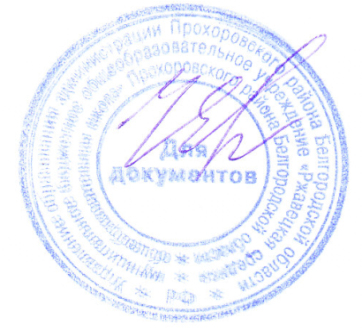 УтвержденоПриказ по МБОУ«Ржавецкая  СОШ»               № 88/9 от «31» августа 2022г. Директор  школы _______________Е ЧерноваПредметные области Учебные предметыКоличество часов  в неделюКоличество часов  в неделюКоличество часов  в неделюКоличество часов  в неделюКоличество часов  в неделюКоличество часов  в неделюКоличество часов  в неделюПредметные области Учебные предметы5 класс5 классВсегоВсегоПредметные области Учебные предметыОЧЧФУ ОООЧЧФУ ООРусский язык и литератураРусский язык55Русский язык и литератураЛитература33Иностранные языкиИностранный язык (английский)33Иностранные языкиМатематика и информатикаМатематика55Математика и информатикаИнформатика---Общественно-научные предметыИстория России.Всеобщая  история.22Общественно-научные предметыОбществознание11Общественно-научные предметыГеография11Основы духовно-нравственной культуры народов РоссииОсновы духовно-нравственной культуры народов России   11Естественно-научные предметыБиология11ИскусствоМузыка11ИскусствоИзобразительное искусство11ТехнологияТехнология22Физическая культура и основы безопасности жизнедеятельностиФизическая культура2121Физическая культура и основы безопасности жизнедеятельностиОсновы безопасности жизнедеятельностиВСЕГО обязательная частьВСЕГО обязательная часть2626Часть, формируемая участниками образовательных отношенийЧасть, формируемая участниками образовательных отношенийУчебные предметы, курсы, модули по выбору:Учебные предметы, курсы, модули по выбору:Физическая культураФизическая культура11ОбществознаниеОбществознание11Основы духовно-нравственной культуры народов РоссииОсновы духовно-нравственной культуры народов России11ИТОГО ИТОГО 29292929Максимально допустимая недельная нагрузка (СанПиН)5дн.р.н.Максимально допустимая недельная нагрузка (СанПиН)5дн.р.н.29292929Курсы внеурочной деятельности:Курсы внеурочной деятельности:          5          5ЭкологияЭкология11Православная культураПравославная культура11«Основы программирования»«Основы программирования»11«Разговоры о важном»«Разговоры о важном»11«Функциональная грамотность»«Функциональная грамотность»11Всего (в том числе курсы внеурочной деятельности)Всего (в том числе курсы внеурочной деятельности)3434Предметные областиУчебные предметы	5 клИтогоОбязательная частьОбязательная частьОбязательная частьОбязательная частьРусский язык и литератураРусский язык170170Русский язык и литератураЛитература102102Иностранные  языкиИностранный язык (английский)102102Математика и информатикаМатематика 170170Общественно-научные предметыИстория6868Общественно-научные предметыОбществознание       -Общественно-научные предметыГеография 3434Естественно-научные предметыБиология3434Искусство Музыка 3434Искусство Изобразительное искусство3434Технология Технология 6868Физическая культура и Основы безопасности жизнедеятельностиФизическая культура6868Физическая культура и Основы безопасности жизнедеятельностиОсновы безопасности жизнедеятельности--ВСЕГО обязательная частьВСЕГО обязательная часть    816         816Часть базисного учебного плана, формируемая участниками образовательных отношенийЧасть базисного учебного плана, формируемая участниками образовательных отношенийЧасть базисного учебного плана, формируемая участниками образовательных отношенийЧасть базисного учебного плана, формируемая участниками образовательных отношенийОсновы духовно-нравственной культуры народов РоссииПравославная культура--Основы духовно-нравственной культуры народов РоссииОсновы духовно-нравственной культуры народов России3434Естественно-научные предметыОбществознание3434Физическая культура и Основы безопасности жизнедеятельностиФизическая культура3434ИТОГОИТОГОМаксимально-допустимая недельная нагрузка СанПиН 5 дн.р.н.Максимально-допустимая недельная нагрузка СанПиН 5 дн.р.н.918        918